t	•••" ...  J • d• ........... .-  - •·••• ,;, -· ·•• O 'o••O ...,. - ... o4oo0 0• 0 - • ..-..,_	_. I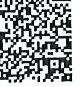 (s;:1 EVEIJOČESK; ď;.'ď :ď,':'., _ :''. 'Odběca I; S3406S=3JU TEPLARENSKASeveročeská teplárenskáJ a.s., Teplárenská!,Mósť,'..Kom5 íi ;·'p ;&lo"3,---...y · ti;,·-.. · i	Cast ADodatek ke sml - V	q gQ.Q, vceepelnénergie	.3I:·.:.-;,.....:.·-..:...,:1.:._... ,......,.;..d:,_,,. : ..r/ : -Q , -J Qi.	ipodle §76 odst. 3 zákona č. 458/2000 Sb., o boamínkách-pm:lnikánr-a·óv'ýk'oi'fO'státiií'sj:5ráVyírerYérgetíckých odvětvích a o změně některých zákonu (energetický zákon), ve znění pozdějších změn.Článek 1: Smluvní stran_yDodavatel:Odběratel:·- - ---	··	- -·	-·-1·lOdběratel je povinná osoba dle §2 odst. 1 zákona č. 340/2015 Sb. ke zveřejňování smluv (ANO/N : 	 Ano 	_Článek 2: Předmět dodatkuSmluvní strany se vzájemně dohodly na tomto dodatku ke Smlouvě o dodávce tepelné energie číslo ST_15-34065_00-00 ze dne 12.12.2014 (dále jen „smlouva"), kterým se ruší článek 2 odstavec 3. smlouvy a současně se nahrazuje článkem 2 odstavec 2. tohoto dodatku.Dodavatel bude na základě této smlouvy dodávat odběrateli tepelnou energii do následujících odběrných míst (dále jen „OM"):Číslo OM	I Název OM	Lokalita  IKomodita	Zúčtovací období I Sazba cenI 3463-004/001 IPVS ZŠ a MŠ Litvínov-Janov	ILitvínov  IŮT,n,,	Měsíc	I	34Cl DDodávka tepelné energie je podrobně specifikována v Části D - Všeobecné obchodní podmínky, v čl. 3 Forma dodávek tepelné energie (komodity).Dále se smluvní strany dohodly, že se mění Část B - Technické údaje odběrného místa, Část C - Ceny a zálohy smlouvy, které jsou nedílnou součástí tohoto dodatku.Článek 3: Závěrečná ulednáníSmluvní strany se vzájemně dohodly, že ostatní smluvní ujednání zůstávají tímto dodatkem nedotčeny.Tento dodatek je platný ode dne podpisu obou smluvních stran a je účinný od 1.1.2023. Případná dodávka tepelné energie před podpisem tohoto dodatku byla zajištěna v souladu s ustanovením §76 a násl. zákona č. 458/2000 Sb., energetický zákon, v platném znění, se souhlasem obou smluvních stran za shodných podmínek stanovených tímto dodatkem.Podpisem tohoto dodatku smluvní strany stvrzují platnost jednotlivých nedílných součástí uvedených v článku 2 odstavec 3.Dodatek je sepsán ve dvou vyhotoveních, z nichž obě strany obdrží po jednom vyhotovení.(/?S tr a na;;-il	;z	;2<s;:7 EVEIJOČESK TÉPLARENSKA Severočeská teplárenská, a.s., Teplárenská 2, Most - Komořany, PSČ 434 03Odběratel č. S34065Část A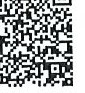 S. Smluvní strany svými podpisy potvrzují, že dodatek uzavřely dobrovolně a vážně, určitě a srozumitelně podle své pravé a svobodné vůle, nikoliv v tísni nebo za nápadně nevýhodných podmínek.V Mostě - Komořanech	dne: ,I_ -1,/,,o).,.jSeveročeská teplárenská, a.s.2,!4)...............................,...._	.................Ing. David Tréglervedoucí obchodního útvaru Severočeská teplárenská, a.s.(/V .........L....1..1..?..,./..1..(.'./.{..J..á..:._...................... dne.......2...2....../..,.!.....2...t.J....,.2..._. ..••. ""·•·••• --v .OV,4	/..........-:-:;..,...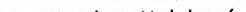 PhDr. Miroslava Holubová ředitelka školyZákladní škola a Mateřská škola Litvínov - Janov, Přátelství 160, okres Most.....V'·Strana 2 z 2<S;-Jf:EVEIJOČESK ŤÉPLARENSKASeveročeská teplárenská, a.s.,Teplárenská 2, Most-Komořany, PSČ 434 03Odběratelč.S34065Část B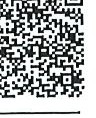 OdběratelTechnické údaje odběrného místake smlouvě č.: ST_lS-34065_00-00platnost od: 1.1.2023Odběrné místoobchodní firma/ jméno a příjmení: se sídlem/adresa: IČO/RČ:Základní škola a Mateřská škola Litvínov - Janov, Přátelství 160, okres MostPřátelství 160, Litvínov -Janov, PSČ 435 4200832502název/adresa: PVS ZŠ a MŠ Litvínov-Janov číslo:	3463-004/001zdroj/PS:	 VS ZŠ a MŠ Litvínov-Janov lokalita:	LitvínovČlánek 1: Technické parametryPovinné údaje:') projektovaná teplota dodávané a vracené látky přivýpočtové venkovníteplotě -ll'C*') podlahová plocha dlevyhlášky č. 405/2015 Sb., o způsobu dělení nákladů za dodávku tepelné energie při společném měření odebraného množství tepelné energie, specifikuje odběrateleNepovinné údaje:Článek 2: Dohoda o přístupu k měřícím a ovládacím zařízenímSmluvní strany se dohodly na přístupu k měřícím a ovládacím zařízením dle článku č. 4, bod 3. ,,části D - Všeobecných obchodních podmínek".Článek 3: Odběrový diagramSjednané hodnoty odběru tepelné energie:Návrh na aktualizaci odběrového diagramu je odběratel oprávněn provádět v souladu s ustanovením čl. 6 Všeobecných obchodních podmínek.Množství je určeno přibližně dle čl. 5 smlouvy. Odchylka od sjednaného množství je ovlivněna klimatickými podmínkami i chováním odběratele a může překročit 5% sjednaného množství.Článek 4: Ostatní ujednání a parametryPro toto odběrné místo neplatí ustanovení čl.7 bod 1.5. smlouvy.V případě poruchy měřiče tepelné energie bude náhradní výpočet dodávky tepelné energie uveden v protokolu o Technickém dopočtu, jehož jeden výtisk bude předán odběrateli.Nejsou sjednány další ujednání a parametry odběrného místa.if, Strana 1 z 1	údaje v části B smlouvy dodavatel považuje za obchodní tajemství a nedává souhlas ve smyslu zákona č. 106/1999 Sb.<S;7 EVEljOČESKTEPLARENSKAOdběratel č. S34065Část C[A!AI	.Severočeská teplárenská. a.s., Teplárenská 2, Most- Komořany. PSČ 434 03	Ceny a zálohyke smlouvě č.: ST_lS-34065_00-00platnost od: 1.1.2023 Odběratel	obchodní firma/ jméno a příjmení:se sídlem/adresa: IČO/RČ:Základní škola a Mateřská škola Litvínov - Janov, Přátelství 160, okres MostPřátelství 160, Litvínov -Janov, PSČ 435 4200832502Článek 1: Cena tepelné energie a ostatních komoditČlánek 2: Předpis zálohových platebČlánek 3: Ceník tepelné energie a ostatních komodit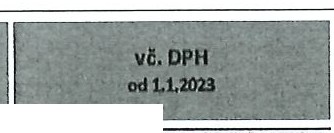 ,,.d4vacl ] f	Sazba	Komodita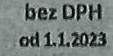 4roveft	.	·H	!1.Primár	Rezervovaná kapacita32B1_0, 3481_D,	TE35B1_0	I ,DV	I46,00 Kč/m3	52,90 Kč/m3	DPH15%OVS''"N'" k,pad32Cl_D,34Cl_D	T T	-151,45 Kč/kW měs.• 1	166,60 Kč/kW měs.  DPHlO'?S322,38 Kč/GJ	354,62 Kč/GJ	DPH 10".451],85 Kč/GJ	_j 	569,§:4 Kč/§J _	DPH10lSI.?.2 Í Jn, 34Cl_Jn -L'	,36Cl_J, 36Cl_JnTE,ÚT -	ÚTTV,[.-_Sl7,85 Kč/GJ-	F 569,64 KyG(	!>!!110¼60ÚO Kč/GJ	665,12 Kč/GJ	DPH10%605,20 Kč/Gi	665,72 Kč/GJ	DPH10%SekundárSČVaK	sv	116,46 Kč/m".	. 128,11 Kč/m"	DPH10%V'· Strana 1 z 1	údaje v části C smlouvy dodavatel považuje za obchodní tajemství a nedává souhlas ve smyslu zákona č. 106/1999 Sb.Obchodní firma:Severočeská teplárenská, a.s.Severočeská teplárenská, a.s.Severočeská teplárenská, a.s.Se sídlem:Most - Komořany, Teplárenská 2, PSČ 434 03Most - Komořany, Teplárenská 2, PSČ 434 03Most - Komořany, Teplárenská 2, PSČ 434 03Zastoupená:Ing. David Trégler, vedoucí obchodního útvaru, na základě plné mociIng. David Trégler, vedoucí obchodního útvaru, na základě plné mociIng. David Trégler, vedoucí obchodního útvaru, na základě plné mociZmocněnec:Jitka Škrábová, obchodní referentJitka Škrábová, obchodní referentJitka Škrábová, obchodní referentIČO:28733118DIČ:CZ28733118Bankovní S1J9.iení:Komerční banka, a.s.Číslo účtu:oinfo@setep.czTelefon:LlE-mail:oinfo@setep.czZapsána v OR:Krajský soud Ůstí nad Labem, obchodní rejstřík oddíl B, vložka 2153Oprávnění k podnikání:držitel licence k podnikání, ve smyslu energetického zákona, číslo 321118664lj_ yarijníslužba:+420 476 447 830, 734 289 969Číslo odběratele:	534065Obchodní firma/	Základní škola a Mateřská škola Litvínov - Janov, Přátelství 160, okres Most jméno a příjmení:Se sídlem/ bydliště:  Přátelství 160, Litvínov -Janov, PSČ 435 42 Zastoupená:	PhDr. Miroslava Holubová, ředitelka školy Kontaktní osoba:	 PhDr. Miroslava Holubová, ředitelka školyIČO/ RČ:	00832502	DIČ:	IBankovní spojení:	Česká spořitelna, a.s.	Číslo účtu:	JTelefon:	E-mail:	I reditel@zsjanov.czČíslo odběratele:	534065Obchodní firma/	Základní škola a Mateřská škola Litvínov - Janov, Přátelství 160, okres Most jméno a příjmení:Se sídlem/ bydliště:  Přátelství 160, Litvínov -Janov, PSČ 435 42 Zastoupená:	PhDr. Miroslava Holubová, ředitelka školy Kontaktní osoba:	 PhDr. Miroslava Holubová, ředitelka školyIČO/ RČ:	00832502	DIČ:	IBankovní spojení:	Česká spořitelna, a.s.	Číslo účtu:	JTelefon:	E-mail:	I reditel@zsjanov.czZapsána v OR/ŽR:Adresa pro faktury:a pro korespondenci:Zřizovací listina č.561/2004 Sb., změna s platností od 1.9.2009 zasílat v elektronické podobě: ekonom.zsjanov@seznam.czteplota dodávané/vracené látky: 'l max. tlak dodávané látky:výkon:Rezervovaná kapacita:min. tlaková diference:odběr doplňovací vody:podlahová plocha - domácnosti: ">podlahová plocha - ostatní: ">místo předání:úroveň předání tepelné energie: místo měření:_způsob měření: měřič/ měřiče:rozdělení dodávky pro vícevlastníků:Sekundární ÚT [GJ] 80/60·c0,60 MPa0,38 MW402,00 kW0,10 MPa---O m2 9 661m2v místě označených uzavíracích armatur na sekundárním okruhu PSna výstupu sekundárních rozvodů z PSna zpátečce při výstupu z PS měřičem TE, TVUH 50---Sekundární TV [GJ]55/45·c1,00 MPa0,15 MW---0,10 MPa---O m2 9 661 m2v místě označených uzavíracích armatur na sekundárním okruhu PSna výstupu sekundárních rozvodů z PSna zPátečce při výstupu z PS měřičem TE, TVMultical M601obestavěný prostor:počet bytových Jednotek: skutečná podlahová plocha:tep.přípojka v majetku dodavatele:m3o9 661 m2ANOpoměrové měření teplé vody (TV) dodavatele: regulace ústředního topení (ÚT):regulace teplé vody {TV):společná tepelná přípojka:ANO NE NENESekundární ÚT [GJ]	Sekundární ÚT [GJ]	Sekundární ÚT [GJ]	Sekundární ÚT [GJ]	Sekundární ÚT [GJ]	Sekundární ÚT [GJ]	Sekundární ÚT [GJ]	Sekundární ÚT [GJ]	Sekundární ÚT [GJ]	Sekundární ÚT [GJ]	Sekundární ÚT [GJ]	Sekundární ÚT [GJ]	Sekundární ÚT [GJ]	Sekundární ÚT [GJ]	LedenÚnorBřezenDubenKvětenČervenČervenecSrpenZáříŘí'enListopadProsinecCelkemS89,0465,0434,0279,0155,00,00,00,00,0248,0403,0527,03100,0Sekundární TV [GJ]	Sekundární TV [GJ]	Sekundární TV [GJ]	Sekundární TV [GJ]	Sekundární TV [GJ]	Sekundární TV [GJ]	Sekundární TV [GJ]	Sekundární TV [GJ]	Sekundární TV [GJ]	Sekundární TV [GJ]	Sekundární TV [GJ]	Sekundární TV [GJ]	Sekundární TV [GJ]	Sekundární TV [GJ]	LedenÚnorBřezenDubenKvětenČervenČervenecSrpenZáříŘíjenListopadProsinecCelkem25,825,825,825,825,825,825,825,825,825,825,825,8310,0CENYJednotková cenaroční odběr GJ, m3 / měsíční odběr kWsazbalokalitaKomoditabez DPH	vč. DPHroční odběr GJ, m3 / měsíční odběr kW--34Cl DLitvínovRK151,45	Kč/kW	166,60Kč/kW402 kW34Cl DLitvínovÚT322,38	Kč/GJ	354,62Kč/GJ3100  GJ34Cl D34Cl DLitvínovTV517,85	Kč/GJ	569,64Kč/GJ310  GJ34Cl D34Cl DRezervovaná kapacitaTE/ÚT1. selátkaTE/ÚT2. splátkaTVsvVariabilní svmbolCelkem zálohy[Kč]Výše záloh100%100%100%Datum splatnosti151515Leden6700020890014 7008351340650290 600Únor67 000164 90014 7008352340650246 600Březen67 000153 90014 7008353340650235 600Duben670009890014 7008354340650180 600Květen67 00055 00014 7008355340650136 700Červenoo14 700835634065014 700červenecoo14 700835734065014 700Srpenoo14 700835834065014 700Září67000o14 700835934065081700Říjen67 0008790014 7008360340650169 600Listopad67 000142 90014 7008361340650224 600Prosinec67 000186 90014 7008362340650268 600Celkem rok603 0001099 3001764001878 700